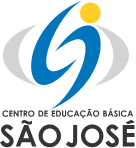 	                   FUNDAÇÃO EDUCACIONAL CLAUDINO FRANCIO
                                     CENTRO DE EDUCAÇÃO BÁSICA SÃO JOSÉInfantil 3 B – Talita  ( Todos os dias: 13 h – 15h )Data Horário Disciplina/professora Segunda13h às 13h30Ed.Física-FabianoSegunda13h30 às 14hGeral-Talita Segunda14h às 14h30 Inglês – AbiellySegunda14h30 às 15h Geral-Talita Terça13h às 15hGeral-Talita Quarta 13h às 15hGeral-Talita Quinta 13h às 13h30Artes -MaraQuinta 13h30 às 14h Geral-Talita Quinta 14h às 14h30 Música-NatáliaQuinta 14h30 às 15hGeral-Talita Sexta 13h às 15hGeral-Talita